ПроектАДМИНИСТРАЦИЯ СЕЛЬСКОГО ПОСЕЛЕНИЯ ХУЛИМСУНТБерезовского районаХанты-Мансийского автономного округа – ЮгрыПОСТАНОВЛЕНИЕ00.00.2013 г.                                                                                                             № 00д. ХулимсунтОб утверждении Положения «О формировании общественного контроля за соблюдением правопорядка на территории муниципального образования сельское поселение Хулимсунт» 	В соответствии с пунктом 33 части 1 статьи 14 Федерального закона от 06.10.2003 №131-ФЗ «Об общих принципах организации местного самоуправления в Российской Федерации», Уставом сельского поселения Хулимсунт,1. Утвердить Положение «О формировании общественного контроля за соблюдением правопорядка на территории муниципального образования сельское поселение Хулимсунт», согласно приложению.2. Обнародовать настоящее постановление путем размещения в общественно доступных местах и на официальном веб-сайте сельского поселения Хулимсунт. 3. Настоящее постановление вступает в силу после его официального обнародования.4. Контроль за выполнением постановления оставляю за собой.Глава поселения                                                                                        О.В.Баранова                                                                        Приложение к постановлению администрации сельского поселения Хулимсунтот 00.00.2013  № 00ПОЛОЖЕНИЕ о формировании общественного контроля за соблюдением правопорядка на территории муниципального образования сельское поселение Хулимсунт            Настоящее Положение устанавливает правовые основы и принципы деятельности формирований общественного контроля за соблюдением правопорядка на территории муниципального образования сельское поселение Хулимсунт (далее – общественный контроль), определяет их организационную структуру и систему управления, а также обязанности, права и ответственность граждан участвующих в общественном контроле за соблюдением общественного порядка, гарантии их правовой и социальной защиты.Общие положения1.1. Правовую основу участия граждан в общественном контроле за соблюдением правопорядка на территории муниципального образования сельское поселение Хулимсунт составляют Конституция Российской Федерации, федеральные законы и иные нормативные правовые акты Российской Федерации, законы и иные нормативные правовые акты Ханты-Мансийского автономного округа – Югры, нормативные правовые акты органов местного самоуправления  сельского поселения Хулимсунт.          1.2. Участие в общественном контроле за соблюдением правопорядка основывается на принципах законности, добровольности, демократизма, гуманизма, гласности, уважения личности, соблюдения и защиты прав и свобод человека и гражданина, объективности.        1.3. Граждане Российской Федерации, проживающие на территории муниципального образования сельское поселение Хулимсунт Ханты-Мансийского автономного округа – Югры (далее – граждане), могут принимать участие в общественном контроле за соблюдением правопорядка в целях защиты своей жизни, достоинства и собственности, а также жизни, достоинства и собственности других лиц от противоправных посягательств, используя все способы и средства, не запрещенные законом.       1.4. Граждане участвуют в общественном контроле за соблюдением правопорядка только совместно с сотрудниками ОМВД России по Березовскому району Ханты-Мансийского автономного округа – Югры.Основные задачи и функции общественного контроля за соблюдением правопорядка 2.1. Основными задачами общественного контроля являются содействие правоохранительным органам в препятствовании совершению действий, направленных на незаконное ограничение прав и свобод граждан, унижению чести и достоинства человека и гражданина, участие в предупреждении и пресечении правонарушений.  2.2. Общественный контроль, выполняя возложенные на него в п. 2.1. настоящего Положения задачи и руководствуясь действующим законодательством, совместно с органами внутренних дел:  а) участвует в обеспечении общественного порядка на улицах, площадях и других общественных местах, а также в поддержании порядка во время проведения различных массовых мероприятий;  б) принимает участие совместно с сотрудниками полиции в предупреждении хулиганства, пьянства, хищений чужого имущества, нарушений правил торговли и других правонарушений;         в) оказывает содействие правоохранительным органам в проведении профилактической воспитательной работы с неблагополучными семьями, с лицами, склонными к совершению правонарушений;   г)  оказывает правоохранительным органам содействие в выявлении лиц, употребляющих наркотические средства и психотропные вещества и (или) вовлекающих несовершеннолетних в противоправную деятельность, а также склоняющих их к употреблению наркотических средств, психотропных веществ или алкоголя;   д) оказывает правоохранительным органам содействие в распространении правовых знаний, разъяснение норм и правил поведения в общественных местах;   е) принимает меры по оказанию неотложной помощи лицам, пострадавшим от несчастных случаев или правонарушений, а также находящихся в общественных местах  в беспомощном состоянии, участвуют в спасении людей, имущества и поддержании общественного порядка при стихийных бедствиях природного и техногенного характера.Формы и методы участия граждан в общественном контроле за соблюдением правопорядка 3.1. Участие граждан в общественном контроле за соблюдением правопорядка может быть индивидуальным и коллективным. 3.2. Индивидуальное участие граждан в общественном контроле за соблюдением правопорядка может осуществляться в следующих формах и методах:  а) пропаганда правовых знаний;  б) содействие правоохранительным органам в их профилактической работе с лицами, склонными к совершению правонарушений;  в) оказание содействия правоохранительным органам по вопросам предупреждения и пресечения правонарушений;  г) содействие в профилактической работе по предупреждению правонарушений среди несовершеннолетних, проводимой в подростковых клубах (кружках, секциях) по месту жительства;  д) совместное участие с сотрудниками полиции в патрулировании общественных мест в соответствии с утвержденными планами и графиками совместной работы;  е) оказание правоохранительным органам содействия в выявлении обстоятельств, способствующих совершению правонарушений; принятие в пределах своих полномочий мер по устранению указанных обстоятельств, предупреждению и пресечению правонарушений;  ж) участие в проведении мероприятий по борьбе с правонарушениями в сфере охраны окружающей среды;  з) иное участие в охране общественного порядка.3.3. Формирования общественного контроля за соблюдением правопорядка представляют собой добровольные формирования граждан, создаваемые для участия в обеспечении общественного порядка.4. Формирования общественного контроля за соблюдением правопорядка4.1. Органы местного самоуправления в целях обеспечения общественной безопасности вправе создавать формирования общественного контроля за соблюдением правопорядка в соответствии с требованиями федерального законодательства и законодательства автономного округа.4.2. В формировании общественного контроля не могут состоять граждане:а) имеющие неснятую или непогашенную судимость;б) состоящие на учете в медицинских учреждениях по поводу психического заболевания, наркомании, токсикомании или алкоголизма;в) признанные по решению суда недееспособными или ограниченно дееспособными;г) в отношении которых имеется возбужденное уголовное дело, решение по которому еще не принято;д) совершившие административные правонарушения, посягающие на общественный порядок или установленный порядок управления.4.3. Гражданин может быть отчислен из формирования общественного контроля по следующим основаниям: а) личное заявление; б) в случае систематического невыполнения обязанностей; в) в случае грубого нарушения законности, дисциплины или необоснованного применения физической силы при исполнении возложенных на него обязанностей.Порядок создания, учета и организации работы формирований общественного контроля за соблюдением правопорядка5.1.  Порядок создания, учета и организации работы формирований общественного контроля за соблюдением правопорядка определяется настоящим Положением.5.2. С инициативой создания формирования общественного контроля в органы местного самоуправления вправе обратиться инициативные группы граждан, руководители предприятий, учреждений и организаций, общественные организации, руководители правоохранительных органов.5.3. Формирование общественного контроля за соблюдением правопорядка учреждается на организационном собрании граждан на предприятиях, в учреждениях или организациях, оформляется протоколом собрания и утверждается руководителем предприятия, учреждения или организации.5.4. Высшим органом управления формирования является собрание формирования общественного контроля за соблюдением правопорядка. Общее собрание формирования:- избирает командира формирования;- заслушивает и утверждает отчеты командира формирования;- принимает решение о принятии новых членов формирования;- принимает решение об исключении из формирования общественного контроля;- осуществляет иные полномочия, не входящие в компетенцию командира            формирования. 5.5. Общее собрание членов формирования собирается не реже 1 раза в квартал. Внеочередное собрание членов формирования может быть собрано по требованию командира формирования.5.6. Общее собрание членов формирования полномочно, если присутствует не менее половины от списочного состава формирования.5.7. Решение общего собрания членов формирования принимаются большинством от числа присутствующих при наличии кворума.5.8. Командир формирования общественного контроля за соблюдением правопорядка:- осуществляет повседневное руководство деятельностью формированием;- проводит работу по сплочению и укреплению формирования, воспитывает у членов формирования дисциплинированность, чувство общественного долга;-  совместно с должностными лицами (представителями) правоохранительных органов организует изучение основ законодательства;- планирует работу формирования, инструктирует членов формирования и контролирует их деятельность, ведет учет результатов работы формирования;- отчитывается не реже одного раза в год перед формированием о проделанной работе;- обеспечивает выполнение решений общего собрания формирования;- представляет формирование в отношениях с государственными и другими учреждениями, организациями и предприятиями;- отчитывается ежемесячно о работе формирования перед администрацией муниципального образования сельское поселение Хулимсунт, руководством ОМВД России по Березовскому району.5.9. В формирование общественного контроля принимаются на добровольной основе в индивидуальном порядке граждане, достигшие восемнадцатилетнего возраста, проживающие на территории муниципального образования сельское поселение Хулимсунт, отвечающие необходимым деловым и моральным качествам, желающие принимать участие в деятельности формирования общественного контроля, признающие настоящее Положение, рекомендованные трудовым коллективом по месту создания формирования и согласованные с ОМВД России по Березовскому району после проверки по оперативным учетам ОМВД по району.5.10. Протокол собрания, с прилагаемыми сведениями о составе формирования (приложение № 1 к Положению), направляется для рассмотрения в администрацию Березовского района. В дальнейшем данные на кандидатов в члены формирования общественного контроля направляются в ОМВД России по Березовскому району для проверки по оперативным учетам ОМВД и по месту жительства кандидатов.5.11. После проверки в ОМВД России по Березовскому району списки кандидатов в члены формирования общественного контроля направляются в администрацию муниципального образования сельское поселение Хулимсунт, для сведения с отметкой «Согласовано».5.12. Образцы нарукавной повязки члена формирования общественного контроля за соблюдением правопорядка определены приложением № 2 к данному Положению.5.13. Работу формирований общественного контроля организовывает группа охраны общественного порядка ОМВД России по Березовскому району, совместно с администрацией муниципального образования сельское поселение Хулимсунт, и командиром (командирами) формирования (формированиями) общественного контроля, путем составления графиков дежурства на месяц и осуществления текущего контроля за деятельностью формирования (формирований).5.15. Общее руководство деятельностью формирований общественного контроля, организацию их взаимодействия с ОМВД и контроль за их работой осуществляет администрация муниципального образования сельское поселение Хулимсунт. Оперативное руководство формированиями общественного контроля осуществляет ОМВД России по Березовскому району.5.16. Руководство ежедневной работой членов формирования общественного контроля осуществляется ответственным от руководства сотрудником ОМВД России по Березовскому району. Им же ведется журнал выхода на дежурство членов формирования общественного контроля, фактически отработанного времени и результатов работы. Результаты работы анализируются и ежемесячно передаются в администрацию муниципального образования сельское поселение Хулимсунт.Обязанности и права члена формирования общественного контроля за соблюдением правопорядка6.1. Член формирования общественного контроля за соблюдением правопорядка обязан:- соблюдать условия настоящего Положения;- соблюдать требования законодательства, не допускать необоснованного ограничения прав и свобод человека и гражданина, проявлять корректность и выдержку в обращении с гражданами, не совершать действий унижающих честь и достоинство человека и гражданина;- активно участвовать, совместно с органами внутренних дел, в охране общественного порядка, в работе по предупреждению правонарушений;- при выполнении заданий четко и добросовестно выполнять требования руководителя формирования общественного контроля, а также указания сотрудников полиции;- своевременно сообщать руководителю формирования общественного контроля, в органы внутренних дел и иные соответствующие государственные органы, ставшие ему известны факты подготавливаемых или совершенных преступлений и правонарушений, о возникновении стихийных бедствий или о других чрезвычайных обстоятельствах, угрожающих безопасности граждан, предприятий, учреждений или организаций, а также принять меры к предотвращению их вредных последствий;- принимать меры по оказанию помощи, в том числе доврачебной, гражданам, пострадавшим от правонарушений или несчастных случаев, а также гражданам, находящимся в беспомощном или ином опасном для их здоровья и жизни состоянии;- не разглашать конфиденциальную информацию о деятельности правоохранительных органов, ставшую ему известной в связи с осуществлением деятельности по охране общественного порядка, а также сведения, относящиеся к частной жизни, личной или семейной тайне граждан;- соблюдать установленную в формировании общественного контроля дисциплину и нормы выхода на дежурства;- постоянно совершенствовать свои правовые знания, овладевать навыками оказания доврачебной помощи;- при исполнении обязанностей обязательно носить нарукавную повязку члена формирования общественного контроля за соблюдением правопорядка. 6.2. Член формирования общественного контроля за соблюдением правопорядка имеет право:- требовать от граждан соблюдения установленного общественного порядка и прекращения противоправных действий; оказывать сотрудникам правоохранительных органов содействие в пресечении преступления или административного правонарушения;- оказывать сотрудникам правоохранительных органов содействие в проверке у граждан документов, удостоверяющих их личность, в случаях когда установление личности необходимо для выяснения обстоятельств совершения правонарушения или причастности к нему;- совместно с сотрудниками полиции участвовать в доставлении в органы внутренних дел, общественные пункты охраны порядка лиц, совершивших правонарушения, либо в целях пресечения правонарушений, когда исчерпаны другие меры воздействия, а также для установления личности нарушителя и составления протокола, если нет возможности составить его на месте нарушения; при активном неповиновении или сопротивлении правонарушителей применять к ним физическую силу в пределах права на необходимую оборону;- совместно с сотрудниками полиции входить в клубы, кинотеатры, развлекательные центры и другие общественные места для совместного с сотрудниками правоохранительных органов преследования скрывающихся правонарушителей. Пресечения возникших там правонарушений, а также, с согласия администрации этих мест для исполнения обязанностей по обеспечению общественного порядка;- участвовать по решению уполномоченных органов государственной власти (должностных лиц уполномоченных органов государственной власти) в оцеплении (блокировании) участков местности, осуществлении пропускного режима при действиях по охране общественного порядка в условиях чрезвычайных ситуаций, ликвидации последствий стихийных бедствий, аварий и катастроф, при проведении карантинных и массовых мероприятий;- в случаях, не терпящих отлагательств, безвозмездно пользоваться для связи с органами внутренних дел или общественным пунктом охраны порядка телефонами, принадлежащими организациям, предприятиям и учреждениям независимо от их форм собственности, с согласия руководителя данной организации, предприятия или учреждения;- принимать участие во всех общих собраниях формирования общественного контроля за соблюдением правопорядка;- избирать и быть избранным руководителем формирования общественного контроля за соблюдением правопорядка;- свободно выражать свою точку зрения, уважая при этом мнение других членов формирования общественного контроля. Меры поощрения и взыскания7.1. Члены формирований общественного контроля за соблюдением правопорядка активно участвующие в обеспечении общественного порядка, поощряются администрацией района, отделом внутренних дел:- объявлением благодарности;- награждением Почетной грамотой;- награждение благодарственным письмом;- выдачей подарка или денежной премии.7.2. К членам формирований общественного контроля за соблюдением правопорядка, которые недобросовестно относятся к выполнению своих обязанностей, могут применяться следующие взыскания:- исключение из формирования общественного контроля.7.3. За противоправные действия (бездействия) член формирования общественного контроля за соблюдением правопорядка несет ответственность, установленную федеральными законами. 8. Гарантии правовой и социальной защиты членов формирований общественного контроля за соблюдением правопорядка8.1. Посягательство на жизнь, здоровье, честь и достоинство граждан, членов формирований общественного контроля, участвующих в охране правопорядка, а также насилие или угроза его применения влекут ответственность в соответствии с действующим законодательством Российской Федерации.8.2. Член формирования общественного контроля за соблюдением правопорядка при исполнении возложенных на него настоящим Положением обязанностей руководствуется только законом и не может быть ограничен требованиями уставов и решениями политических партий, общественных объединений и движений.8.3. Продолжительность дежурства члена формирования общественного контроля не должна превышать 4-х часов в сутки, а в дни с неблагоприятными погодными условиями не более 2-х часов в сутки. В выходные и праздничные дни – не более 8 часов в сутки.8.4. За активное участие в обеспечении общественного порядка члену формирования общественного контроля, работающему в муниципальных предприятиях, учреждениях, может предоставляться дополнительно оплачиваемый отпуск в количестве 3-х дней, в соответствии с локальными актами предприятия, учреждения и организации.Настоящая льгота распространяется на членов формирований общественного контроля, работающих на предприятиях, в учреждениях и организациях иной формы собственности, по решению уполномоченного на это должностного лица или органа указанного предприятия, учреждения или организации.9. Необходимая оборона и крайняя необходимость применительно к деятельности членов формирования общественного контроля за соблюдением правопорядкаНа деятельность формирований общественного контроля за соблюдением правопорядка распространяется законодательство Российской Федерации о необходимой обороне и крайней необходимости установленной Уголовным кодексом Российской Федерации.      10. Недопустимость посягательства на жизнь, здоровье, честь и достоинство членов формирования общественного контроля за соблюдением правопорядкаПосягательство на жизнь, здоровье, честь и достоинство члена формирования общественного контроля, находящегося при исполнении возложенных на него настоящим Положением обязанностей, влечет ответственность, установленную законодательством Российской Федерации.  11. Показания члена формирования общественного контроля за соблюдением правопорядка В соответствии с законодательством Российской Федерации, показания члена формирования общественного контроля по делу о преступлении или об административном правонарушении оцениваются наравне с иными доказательствами, полученными в установленном законом порядке. 12. Финансовое обеспечение деятельности формирований общественного контроля за соблюдением правопорядкаНа поддержку деятельности формирований общественного контроля за соблюдением правопорядка могут быть выделены средства из бюджета Березовского района и окружного бюджета в рамках софинансирования.13. Прекращение деятельности формирования общественного контроля за соблюдением правопорядкаДеятельность формирования общественного контроля за соблюдением правопорядка прекращается в следующих случаях:    - по решению администрации муниципального образования сельское поселение Хулимсунт;    - по решению суда, в случае неоднократного грубого нарушения действующего законодательства Российской Федерации.14. Контроль за деятельностью формирований общественного контроля за соблюдением правопорядкаКонтроль за деятельностью формирований общественного контроля за соблюдением правопорядка осуществляют в пределах своих полномочий администрация Березовского района и правоохранительные органы.                                                                                              Приложение № 1                                                                                               к Положению о формировании                                                                                              общественного контроля за                                                                                               соблюдением правопорядка на территории муниципального образования сельское поселение ХулимсунтПеречень документов, необходимых для оформления в формирование общественного  контроля за соблюдением правопорядка на территории муниципального образования сельское поселение ХулимсунтЗаявление на имя руководителя предприятия, учреждения или организации.Выписка из протокола собрания с приложением списка кандидатов в члены формирования общественного контроля за соблюдением правопорядка на территории муниципального образования сельское поселение Хулимсунт (образец списка прилагается).Образец списка                                                                                              Приложение № 2                                                                                                               к Положению о формировании                                                                                              общественного контроля за                                                                                               соблюдением правопорядка на территории муниципального образования сельское поселение ХулимсунтОБРАЗЕЦнарукавной повязки члена формирования общественногоконтроля за соблюдением правопорядка на территории муниципального образования сельское поселение ХулимсунтПримечание:Нарукавная повязка красного цвета с гербом Березовского района, размером 25 х 12 смНадпись «Общественный контроль» белого цвета.Ф.И.О.ДолжностьДанные документа удостоверяющего личностьМесто проживанияХарактеризующие данныеОтметка о проверке по учетам ОВД123456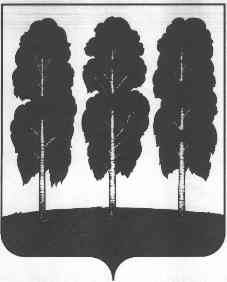 ОБЩЕСТВЕННЫЙКОНТРОЛЬ